Department of Psychology 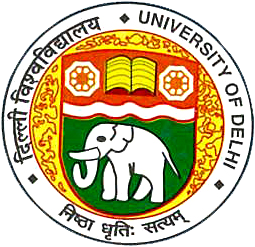 			University of Delhi, Delhi - 110007APPLICATION FORM FOR GUEST FACULTYName:Age:Date of Birth:E-mail ID:Mobile No:Address for correspondence:Permanent address:Category (UR/SC/ST/OBC/EWS/PWD):Educational Qualifications:In case of MPhil / PhD, please provide title of dissertation / thesis:NET examination :	Yes/NoIf Yes, give details:NET Exemption (if applicable, kindly attach NET exemption certificate):Teaching Experience:Research Experience:Details of Current Employment:Research Publications (Latest 3 publications):Papers/Topics that you can teach:DECLERATIONI declare that the information provided is true to the best of my knowledge.Date :												 (Signature)QualificationName of Degree/Diploma/CertificateArea of SpecializationUniversity/InstitutionTotal Marks/CGPAPercentageClass/DivisionYear ofPassingBachelorsMastersMPhilPh.D.Post DoctoralOthersUGC/ NET Certificate No.SubjectYear of PassingS. No.University/College/ InstitutionProfessor/Associate/AssistantPermanent/Temporary/Adhoc/GuestFromD/M/YearToD/M/YearSubjects TaughtS. No.University/College/ OrganisationDesignationPermanent/Temporary/ContractualFromD/M/YearToD/M/YearDetails of Research Project/JobOrganisationDesignationPermanent/Temporary/Contractual/GuestFromD/M/YearDescription of jobSl. No.TitleName of JournalISSN No.Impact FactorVol. & Issue, Page No.Year